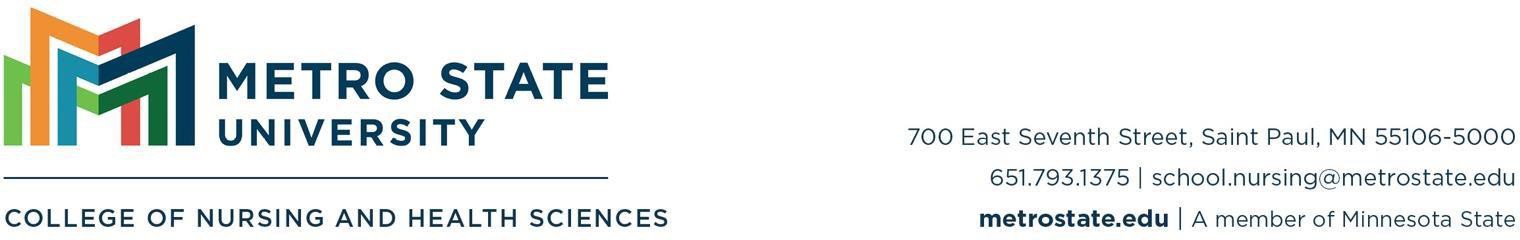 November 29, 2023This letter is to inform you that Metro State University’s Advanced Dental Therapy Clinic located at 1670 Beam Ave Suite 203 Maplewood will stop accepting new patients effective immediately due our clinic lease ending in February 2024. At this time, we are only available to complete existing treatment plans for current patients and to provide emergency services/referrals through January 12, 2024. This timeframe provides you with at least 30 days from the date of this letter through January 12, 2024 to receive emergency services if needed, while you establish yourselves with another dental clinic (see the attached – Alternative Clinic Resources for Patients).We want to thank you for being a loyal patient and we are happy to have served you and the community for the past 12 years! We recognize this may be a difficult transition and are working to make it as seamless as possible for you. Attached to this letter is a list, provided by the Minnesota Dental Association, of low-cost clinics (including dental hygiene clinics) in the Twin Cities area that you are encourage to review.Dental records will be stored and available should you need them. You are entitled to request your records at any time. Records will be transferred in a digital and secure manner within 48 hours of the request to the clinic of your choosing. To request your records, you can call us at 651-793-1793 until December 30th 2023 or 651-793-1375 any time after that. You can also email us at school.nursing@metrostate.edu Thank you for your support throughout the years! Our students have been able to gain experience and clinical skills thanks to your trust and cooperation.Sincerely,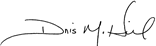 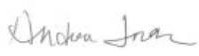 Doris Hill, PhD, RN	Andrea Jordan, ADT, DHDean, College of Nursing & Health Sciences	Assistant Professor, Department Chair Chief Nurse Administrator	MSADT & BSDH Program CoordinatorDoris.Hill@metrostate.edu	Dental Hygiene Department Andrea.Jordan@metrostate.eduNoviembre 29, 2023 Esta carta es para informarle que la clínica de Terapia Dental Avanzada de Metro State University localizada en 1670 Beam Ave Suite 203 Maplewood dejará de aceptar pacientes nuevos de manera inmediata debido a que nuestro alquiler concluirá en Febrero 2024. Por el momento solo estamos atendiendo a pacientes ya establecidos con el objetivo de terminar planes de tratamiento existentes. También estaremos otorgando servicios de emergencia a pacientes ya establecidos hasta el 12 de Enero de 2024. Esto le dará al menos 30 días a partir de la fecha de esta carta hasta el 12 de Enero para recibir atención de emergencia necesaria mientras se establece en otra clínica.¡Le queremos dar las gracias por ser un paciente leal y estamos muy felices de haberle servido a usted y a la comunidad por los últimos 12 años! Reconocemos que esta puede ser una transición difícil y estamos haciendo lo mejor posible para que sea mas llevadera. Por esto, hemos incluido una lista de clínicas dentales de bajo costo localizadas en el área de las ciudades gemelas. (Minneapolis- St. Paul y sus alrededores)Su historial dental será guardado y estará a su disposición cuando lo necesite. El historial será transferido a la clínica de su preferencia de manera digital y segura dentro de 48 horas después de haberlos solicitado. Para solicitar su historial, puede llamarnos al 651-793-1793 hasta el 30 de Diciembre 2023 o al 651-793-1375 después de esa fecha. También nos puede mandar un correo electrónico a school.nursing@metrostate.edu¡Gracias por su apoyo a través de los años! Nuestros estudiantes tuvieron la oportunidad de obtener más experiencia y mejorar sus destrezas clínicas gracias a su confianza y cooperación.Sinceramente,Doris Hill, PhD, RN	Andrea Jordan, ADT, DHDean, College of Nursing & Health Sciences	Assistant Professor, Department Chair Chief Nurse Administrator	MSADT & BSDH Program CoordinatorDoris.Hill@metrostate.edu	Dental Hygiene Department   Andrea.Jordan@metrostate.eduAlternative Clinics/Resources for Patients- Twin Cities Area(List provided by Minnesota Dental Association https://www.mndental.org)AccessPoint Dental(Accepts MA)1590 South Robert Street, Suite 120 West Saint Paul, MN 55118651-300-0949Affordable Dentures 8066 Brooklyn Blvd Brooklyn Park, MN 55445 763-200-5397All About Dentistry (Accepts MA and Minnesota State Insurance)1200 S Robert St., Suite C Saint Paul, MN 55118 651-340-9151All Smiles Dental (Accepts MA)212 Clydesdale Trail, Ste 1040Medina, MN 55340Phone: 763-478-6643Apple Tree Dental (Accepts MA) 8960 Springbrook Drive, #150 Coon Rapids, MN 55433Main: 763-784-7570Appointments: 763-600-6800Apple Tree Dental (Accepts MA) Pediatric and special needs services, IV sedation, general anesthesia for pediatrics, and conscious sedation for pediatrics- (Multiple Locations)2442 Mounds View Blvd Mounds View, MN 55112 Appointments: 763-316-5400Century College Dental Hygiene Clinic (Dental cleaning, “deep cleaning- periodontal therapy” and x-rays)3300 Century Avenue N White Bear Lake, MN 55110 651-779-5787Children’s Dental Services (Multiple locations — call for details)636 Broadway Street NE Minneapolis, MN 55413612-746-1530Clear Lakes Dental – Brooklyn Park (Accepts MA)7710 Brooklyn Blvd Floor 1Minneapolis, MN 55443651-292-9331Clear Lakes Dental – Robbinsdale (Accepts MA)4080 W Broadway Ave, Suite 300Robbinsdale, MN 55422763-712-3214Clínicas en el área de las Ciudades Gemelas (Minneapolis-St. Paul y alrededores)(Lista proveída por la Asociación Dental de Minnesota https://www.mndental.org )AccessPoint Dental(Acepta MA)1590 South Robert Street, Suite 120West Saint Paul, MN  55118651-300-0949Affordable Dentures8066 Brooklyn BlvdBrooklyn Park, MN 55445763-200-5397All About Dentistry (Acepta MA y Aseguranza del Estado de Minnesota)1200 S Robert St., Suite CSaint Paul, MN  55118651-340-9151All Smiles Dental (Acepta MA)212 Clydesdale Trail, Ste 1040Medina, MN 55340Phone: 763-478-6643Apple Tree Dental (Acepta MA)8960 Springbrook Drive, #150Coon Rapids, MN 55433Main: 763-784-7570Appointments: 763-600-6800Apple Tree Dental (Acepta MA) Ofrece servicios pediátricos, sedación intravenosa, y anestesia general. Tiene multiple locaciones. 2442 Mounds View BlvdMounds View, MN 55112Appointments: 763-316-5400Century College Dental Hygiene Clinic (Limpieza dental, limpieza profunda y rayos X)3300 Century Avenue NWhite Bear Lake, MN 55110651-779-5787Children’s Dental Services (Varias locaciones — llame para más detalles)636 Broadway Street NEMinneapolis, MN 55413612-746-1530Clear Lakes Dental – Brooklyn Park (Acepta MA)7710 Brooklyn Blvd Floor 1Minneapolis, MN  55443651-292-9331Clear Lakes Dental – Robbinsdale (Acepta MA)4080 W Broadway Ave, Suite 300Robbinsdale, MN 55422763-712-3214Clear Lakes Dental – East Saint Paul (Accepts MA)1550 White Bear Ave Saint Paul, MN 55106 651-788-7045Community Dental Care-East St Paul828 Hawthorne Avenue E Saint Paul, MN 55106 651-774-2959Community Dental Care-Maplewood1670 Beam Avenue Suite 204Maplewood, MN 55109651-925-8400Community Dental Care-Robbinsdale3359 W. Broadway Ave.Robbinsdale, MN 55422763-270-5776Community University Dental Clinic 2001 Bloomington Avenue S Minneapolis, MN 55404612-301-3433Dental Associates of Savage13899 Highway 13Savage, MN 55378952-440-2292Dental Associates of St. Paul1790 7th Street East St. Paul, MN 55119 651-735-0595Dentures ASAPDr. David Domaas 2738 Winnetka Ave N Suite 100New Hope, MN 55427 763-218-5350East Side Family Clinic (Part of Minnesota Community Care)895 E. 7th Street St. Paul, MN 55106 651-602-7500Gentle Dentistry Coon RapidsACCEPTING MA – NEW PATIENTS/NO CAP97 85th Ave NWCoon Rapids, MN 55433 763-225-8448Gentle Dentistry Cottage GroveACCEPTING MA – NEW PATIENTS ARE CAPPED (PLEASE CALL)8711 E. Point Douglas Rd., S #110 Cottage Grove, MN 55016651-379-9892Clear Lakes Dental – East Saint Paul (Acepta MA)1550 White Bear AveSaint Paul, MN 55106651-788-7045Community Dental Care-East St Paul828 Hawthorne Avenue ESaint Paul, MN 55106651-774-2959Community Dental Care-Maplewood1670 Beam Avenue Suite 204Maplewood, MN 55109651-925-8400Community Dental Care-Robbinsdale3359 W. Broadway Ave.Robbinsdale, MN 55422763-270-5776Community University Dental Clinic2001 Bloomington Avenue SMinneapolis, MN 55404612-301-3433Dental Associates of Savage13899 Highway 13Savage, MN 55378952-440-2292Dental Associates of St. Paul1790 7th Street EastSt. Paul, MN 55119651-735-0595Dentures ASAPDr. David Domaas2738 Winnetka Ave NSuite 100New Hope, MN 55427763-218-5350East Side Family Clinic (Parte de Minnesota Community Care)895 E. 7th StreetSt. Paul, MN 55106651-602-7500Gentle Dentistry Coon Rapids ACEPTA  MA – NUEVOS PACIENTES97 85th Ave NWCoon Rapids, MN 55433763-225-8448Gentle Dentistry Cottage GroveACEPTA MA – NUEVOS PACIENTES, LLAME PARA MAS DETALLES)8711 E. Point Douglas Rd., S #110Cottage Grove, MN 55016  651-379-9892Gentle Dentistry EaganACCEPTING HP MA ONLY – NEW PATIENTS ARE CAPPED (PLEASE CALL)1340 Duckwood Dr.Eagan, MN 55123651-209-9999Gentle Dentistry EdinaNO MA/OUT OF NETWORK5107 Gus Young Lane Edina, MN 55436952-929-0641Gentle Dentistry MinneapolisACCEPTING MA – NEW PATIENTS/NO CAP5401 Chicago Ave.Minneapolis, MN 55417612-827-2801Gentle Dentistry New Hope (Quebec) ACCEPTING MA – NEW PATIENTS/NO CAP 7500 42nd Ave. N.New Hope MN 55427 763-252-6350Gentle Dentistry New Hope (Winnetka) ACCEPTING MA – NEW PATIENTS/NO CAP5001 Winnetka Ave. N. New Hope MN 55428 763-533-0055Gentle Dentistry PlymouthACCEPTING MA – NEW PATIENTS ARE CAPPED (PLEASE CALL)15650 36th Ave. N., #150Plymouth, MN 55446763-557-0287Gentle Dentistry Shakopee NO MA/OUT OF NETWORK8074 Old Carriage Ct. Shakopee, MN 55379952-746-0808Gentle Dentistry Spring Park NO MA/OUT OF NETWORK4100 Shoreline Dr., #4 Spring Park, MN 55384 (952) 471-0900Hennepin County Medical Center Dental Clinic701 Park AvenueMinneapolis, MN 55415612-873-6963Gentle Dentistry EaganACEPTA SOLO HP MA – NUEVOS PACIENTES, LLAME PARA MAS DETALLES)1340 Duckwood Dr.Eagan, MN 55123651-209-9999Gentle Dentistry EdinaNO  ACEPTA MA5107 Gus Young LaneEdina, MN 55436952-929-0641Gentle Dentistry MinneapolisACEPTA MA5401 Chicago Ave.Minneapolis, MN 55417612-827-2801Gentle Dentistry New Hope (Quebec)ACEPTA MA7500 42nd Ave. N.New Hope MN 55427763-252-6350Gentle Dentistry New Hope (Winnetka)ACEPTA MA 5001 Winnetka Ave. N.New Hope MN 55428763-533-0055Gentle Dentistry PlymouthACEPTA MA – (LLAME PARA MAS DETALLES)15650 36th Ave. N., #150Plymouth, MN 55446763-557-0287Gentle Dentistry ShakopeeNO ACEPTA MA8074 Old Carriage Ct.Shakopee, MN 55379952-746-0808Gentle Dentistry Spring ParkNO acepta MA4100 Shoreline Dr., #4Spring Park, MN 55384(952) 471-0900Hennepin County Medical Center Dental Clinic701 Park AvenueMinneapolis, MN 55415612-873-6963Herzing University Dental Hygiene Clinic (Dental cleaning, “deep cleaning- periodontal therapy” and x-rays)435 Ford RdSt Louis Park, MN 55426 612-360-2484Hope Dental Clinic ($20 required for services. Exclusively for individuals with no insurance)800 Minnehaha Avenue East Saint Paul, MN 55106651-789-7605Indian Health Board Dental Clinic (open to everyone)1315 E 24th Street Minneapolis, MN 55404612-721-9800Inka Dental (Sliding fee scale dental services and some state medical assistance programs accepted)6209 42nd Avenue N Crystal, MN 55422763-537-7057Mission Outpost Dental Clinic13901 Fairview DriveBurnsville, MN 55337952-898-9318E-mail: outpostdental@popmn.orgNative American Community Clinic (Sliding fee scale dental services for all)1213 East Franklin Avenue Minneapolis, MN 55404612-872-8086Normandale Community College Dental Hygiene Clinic (Dental cleaning, “deep cleaning- periodontal therapy” and x-rays).9700 France Avenue S Bloomington, MN 55431952-358-8608North Point Health & Wellness Center1313 Penn Avenue N Minneapolis, MN 55411612-543-2500Open Cities Health Center North Dunlap Street Clinic409 North Dunlap Street St. Paul, MN 55104 651-290-9200Open Cities Health Center Rice Street Clinic916 Rice StreetSt. Paul, MN 55117 651-290-9200Herzing University (Limpiezas dentales)435 Ford RdSt Louis Park, MN 55426612-360-2484Hope Dental Clinic ($20 requerido para obterner servicios. Clinica exclusivamente para pacientes sin aseguranza)800 Minnehaha Avenue EastSaint Paul, MN 55106651-789-7605Indian Health Board Dental Clinic (Abierto para todos)1315 E 24th StreetMinneapolis, MN 55404612-721-9800Inka Dental (Descuentos en servicios dentales disponibles)6209 42nd Avenue NCrystal, MN 55422763-537-7057Mission Outpost Dental Clinic 13901 Fairview DriveBurnsville, MN 55337952-898-9318E-mail: outpostdental@popmn.orgNative American Community Clinic (Descuentos en servicios dentales para todos)1213 East Franklin AvenueMinneapolis, MN 55404612-872-8086Normandale Community College Dental Hygiene Clinic (Limpieza dental, limpieza profunda, rayos-X).9700 France Avenue SBloomington, MN 55431952-358-8608North Point Health & Wellness Center1313 Penn Avenue NMinneapolis, MN 55411612-543-2500Open Cities Health Center North Dunlap Street Clinic409 North Dunlap StreetSt. Paul, MN  55104651-290-9200Open Cities Health Center Rice Street Clinic916 Rice StreetSt. Paul, MN 55117651-290-9200People’s Center Dental Clinic 3152 Minnehaha Avenue S Minneapolis, MN 55406612-332-4973Riverdale Pediatric DentistryDental clinic for children with special needs. Accepts MA (must have diagnosed medical condition, i.e.: autism, CP, chronic disease or condition)3585 124th Ave NW, #400Coon Rapids, MN 55433 763-767-1524Sharing & Caring Hands Clinic525 N 7th Street Minneapolis, MN 55405612-596-3463Southside Community Dental Clinic4243 4th Avenue S Minneapolis, MN 55409612-822-9030True North Community Dental Clinic415 1st Ave E Shakopee, MN 55379952-403-5149Twin Cities DentalDiscount plan available. Call for details.3803 Silver Lake Rd NE Minneapolis, MN 55421612-782-7000United Family Medicine (Accepts MA and offers sliding fee scale dental services) Peter J. King Family Health Center1026 West 7th Street St. Paul, MN 55102 651-758-9500University of Minnesota Physicians Dental Clinic (Dr. Brian Singletary – specific criteria and medical necessity required)UMMC Riverside CampusRiverside Professional Building, 2nd Floor, Suite 200 606 24th Avenue SMinneapolis, MN 55454612-659-8689University of Minnesota School of Dentistry515 Delaware St SEMoos Health Sciences Tower 612-625-2495 (main clinic)After Hours: Adult emergencies 612-625-4908 Pediatric emergencies 612-625-7171V Dental Center3903 Coon Rapids Boulevard NW Minneapolis, MN 55433763- 422-2000People’s Center Dental Clinic3152 Minnehaha Avenue SMinneapolis, MN 55406612-332-4973Riverdale Pediatric DentistryClinica dental para ninos con necesidades especiales. Acepta MA3585 124th Ave NW, #400Coon Rapids, MN  55433763-767-1524Sharing & Caring Hands Clinic525 N 7th StreetMinneapolis, MN 55405612-596-3463Southside Community Dental Clinic4243 4th Avenue SMinneapolis, MN 55409612-822-9030True North Community Dental Clinic415 1st Ave EShakopee, MN  55379952-403-5149Twin Cities DentalDescuentos disponibles. Llame para mas detalles.3803 Silver Lake Rd NEMinneapolis, MN 55421612-782-7000United Family Medicine (Acepta MA y ofrece descuentos en servicios dentales)Peter J. King Family Health Center1026 West 7th StreetSt. Paul, MN 55102651-758-9500University of Minnesota Physicians Dental Clinic (para ninos)  (Dr. Brian Singletary – depende de la necesidad medica)UMMC Riverside CampusRiverside Professional Building, 2nd Floor, Suite 200606 24th Avenue SMinneapolis, MN 55454612-659-8689University of Minnesota Escuela Dental515 Delaware St SEMoos Health Sciences Tower612-625-2495 (main clinic)Emergencias de Adultos 612-625-4908 Emergencias de niños 612-625-7171V Dental Center3903 Coon Rapids Boulevard NWMinneapolis, MN 55433763-422-2000